WINNEBAGO COUNTY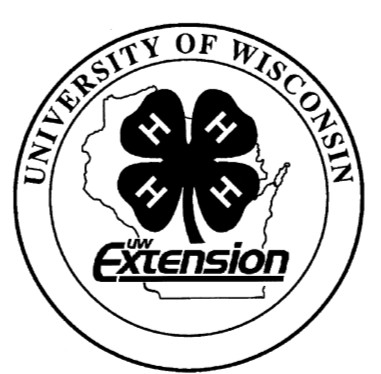 AEROSPACE PROJECT RECORD FOR 20 	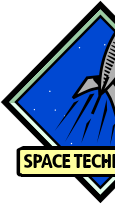 Describe launch or flight experience: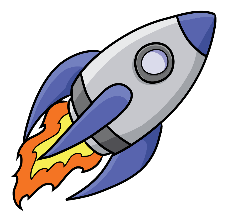 Identify model partsCHECK SKILLS LEARNED OR IMPROVEDWork with balsa wood models	 	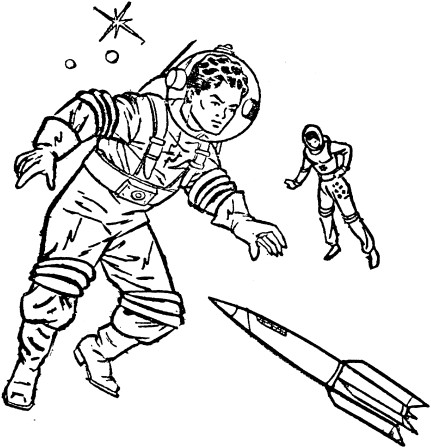 Select a model (appropriate to skill level)	 	 Select proper toolsRead/use patternUnderstand/use aerospace vocabulary	 	 File flight planBuild a rocket Engine assembly Apply finsBuild a model plane Build a launch pad Use glueApply decals Apply base paint Final finishes MeasureSandUse wood filler Assemble parachute Repair models after flights Build a diamond kitBuild a hot air balloonLearn International Phonetic Alphabet	 	 Work with plastic modelsBuild model from a kit Design an original model Build from scratchLearn launch safetyLaunch a rocket Fly a model plane Explore careers/jobsTour aerospace related business	 	Other: please list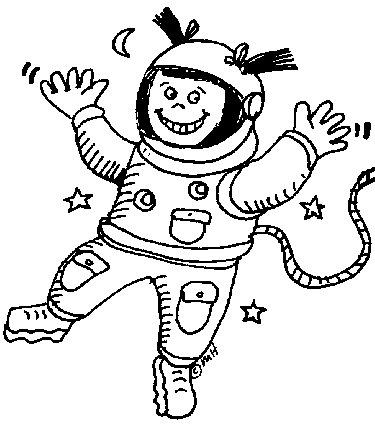 Ways You Received Help This Year Include: (check all that apply)Exhibits in This Project:Item	Placing(additional page may be added)List at least 2 aerospace industry related careers that you can identify.What did you learn or enjoy in the project this year?Are you interested in a career related to the aerospace industry?Yes_ 	 No_ 	 Maybe_ 	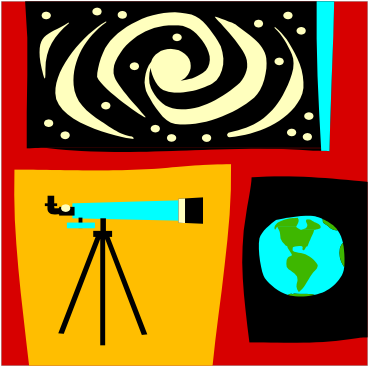 Project Worth StatementWhat project related skill(s) would you like to learn or improve?Has this project been worthwhile to you? Why or why not?Revised 11/2006Things I plan to do and learn this year in this project are: (complete this box between Jan. 1 and May 1)Check When DoneAttended project training offered by my clubAttended project training offered at the county levelAttended project training offered at District or State LevelGuidance from 4-H Leader/4-H ClubGuidance from Parent/Guardian/Other AdultReading and use of 4-H project guidesReading and use of literature, books, audio visual resourcesOwn knowledgeHelp from friends/other youthOther (describe)